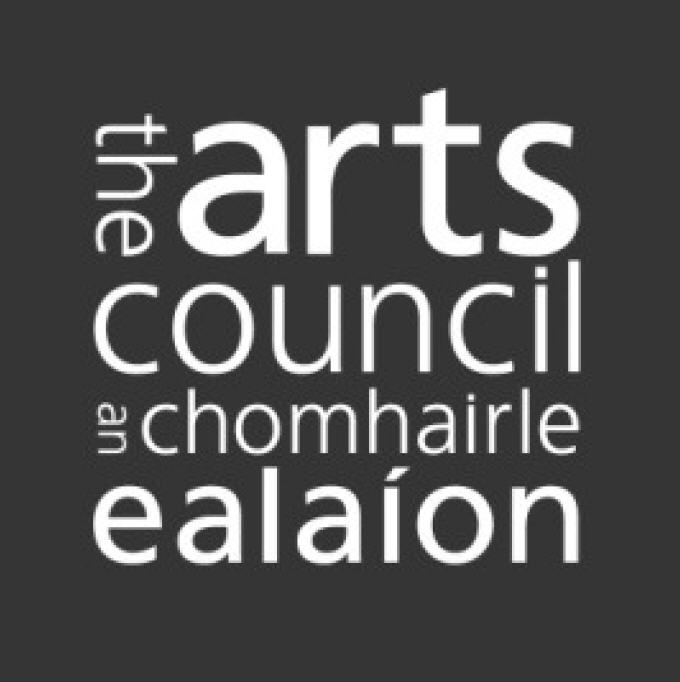 An Scéim um Acmhainní Amharclannaíochta agus um Fhorbairt ar an Amharclannaíocht 2021/2022Treoirlínte d’Iarratasóirí Spriocdháta: 5.30pm, Déardaoin, 8 Aibreán 2021CLÁRKey points to remember	2Getting help with your application	31. 	About the Theatre Resource and Development Scheme	41.1	Objectives and priorities of the scheme	41.2	Who can apply?	51.3      Who is the applicant?	61.4	Who cannot apply?	61.5	What you may apply for?	61.6	What may you not apply for?	81.7	What supporting material must you submit with your application?	81.8      Eligibility	92. 	Making your application	112.1	Register with the Arts Council’s Online Services	112.2	Fill in the application form	122.3	Prepare any supporting material required for the application	122.4	Make your application online	133. 	Processing and assessment of applications	153.1	Overview	153.2	The assessment process	153.3	Criteria for the assessment of applications	153.4	Peer panels	163.5	Outcome of applications	17Pointí tábhachtacha nach mór cuimhneamh orthuTá faisnéis thábhachtach sa cháipéis seo faoin Scéim um Acmhainní Amharclannaíochta agus um Fhorbairt ar an Amharclannaíocht agus faoin tslí le hiarratas a dhéanamh.Molaimid go láidir duit an cháipéis seo a léamh go cúramach sula dtosaíonn tú ar an bpróiseas chun d’iarratas a dhéanamh.Molaimid go láidir duit freisin tosú ar an bpróiseas go luath agus neart ama a fhágáil chun d’iarratas a dhéanamh.Molaimid go mbeadh sé mar aidhm agat d’iarratas a uaslódáil 48 uair an chloig ar a laghad roimh an spriocdháta fógartha. Ar an gcaoi sin, bheadh am agat dul i dteagmháil linn má bhíonn aon fhadhbanna teicniúla agat agus bheimis in ann cuidiú leat.Tabhair faoi deara, de bharr an líon mór iarrthóirí a úsáideann an córas ar líne lá an spriocdháta, nach féidir linn a dheimhniú go mbeimid in ann aon fhadhbanna teicniúla a bheadh agat a réiteach, sa chás go dtéann tú i dteagmháil linn i ndiaidh a 2.00 pm lá an spriocdháta.Léigh an seicliosta seo a leanas go cúramach: Cabhair a fháil maidir le d’iarratas1. 	Eolas ar an Scéim um Acmhainní Amharclannaíochta agus Forbairt ar an Amharclannaíocht1.1	Cuspóirí agus tosaíochtaí na scéimeIs éard is aidhm leis an Scéim um Acmhainní Amharclannaíochta agus Forbairt ar an Amharclannaíocht bonneagar comhoibríoch a fhorbairt lena gcuirtear dea-chleachtas chun cinn i dtaca le saothar agus cleachtas ealaíontóirí amharclannaíochta a fhorbairt, a léiriú agus a scaipeadh ar fud na hÉireann. Cuireann iarratasóirí clár acmhainne agus/nó forbartha ina mionsonraítear an bonneagar, na hacmhainní agus an saineolas a chuirfidh siad ar fáil, mar aon le sonraí faoin dóigh a roghnóidh siad na healaíontóirí agus na compántais rannpháirteacha agus an chaoi a rachaidh an roinnt acmhainní chun sochair d’ealaíontóirí amharclannaíochta ar bhonn inbhuanaithe.Glacfar le hiarratas ó eagraíochtaí amharclannaíochta agus ó eintitis amharclannaíochta ar féidir leo léiriú a dhéanamh ar a bhfuil déanta acu go dtí seo agus ar an réimse leathan acmhainní atá ar fáil dóibh, lena n-áirítear comhpháirtíocht le heagraíocht amharclannaíochta amháin ar a laghad a mhaoiníonn an Chomhairle Ealaíon. Ba chóir go mbeadh sé mar aidhm leis an togra tacaíocht struchtúrtha a thabhairt do shaothar agus/nó do shlí bheatha ealaíontóir gairmiúil amharclannaíochta.CuspóiríCeapadh an scéim seo chun dul chun leasa ealaíontóirí gairmiúla amharclannaíochta ag saothrú i ngach seánra amharclannaíochta a bhfuil cuntas teiste léirithe acu sa chleachtas amharclannaíochta gairmiúil agus atá tiomanta dó sin. D’fhéadfadh sé go gcuirfeadh iarratasóirí na hacmhainní agus an tacaíocht chomhchineáil seo a leanas ar fáil i gcomhar le heagraíochtaí amharclannaíochta maoinithe:Acmhainní riaracháin agus bainistíochta chun cabhrú le healaíontóirí gairmiúla amharclannaíochta chun a gcleachtas a fhorbairtAcmhainní riaracháin agus bainistíochta chun cabhrú le healaíontóirí gairmiúla amharclannaíochta chun saothar a fhorbairt, a léiriú agus a scaipeadh i gcomhréir le caighdeáin an tionscail Tacaíocht agus comhairle ó chomhairleoir amharclainne ag a bhfuil saineolasCúnamh agus acmhainní i dtaca leis an saothar a riaradh, a bhainistiú agus a chur chun cinn Cúnamh agus acmhainní i dtaca le straitéis don rannpháirtíocht phobail a chruthú, ina luaitear cuspóirí soiléire agus torthaí intomhaisteSaineolas ar phleanáil straitéiseach agus ar inbhuanaitheacht i gcomhthéacs na hamharclannaíochta gairmiúlaCúnamh i gcomhair tionscadal comhoibríoch, idir eagraíochtaí agus ardáin amharclannaíochta maoinithe, agus ealaíontóirí amharclannaíochta, amhail:Comhléiriú agus scaipeadh saothair Tionscnaimh lena gcumasaítear eagraíochtaí comhpháirtíochta comhiarratais a dhéanamh ar mhaoiniú ó chomhlachtaí eile seachas an Chomhairle EalaíonGníomhaíochtaí lena gcuirtear dea-chleachtas chun cinn i réimsí éagsúla amhail forbairt lucht féachana/éisteachta, urraíocht agus tiomsú airgid.Na TosaíochtaíTabharfar tús áite do thograí bunaithe ar na critéir seo a leanas:Cumas an togra dul i bhfeidhm ar an earnáil amharclannaíochtaCuntas teiste an iarratasóra agus na n-eagraíochtaí comhpháirtíochta agus a ábhartha is atá taithí an iarratasóra agus na n-eagraíochtaí comhpháirtíochta i bhfianaise a bhfuil sa tograSoiléireacht, comhleanúnachas agus indéantacht an togra Méid agus cáilíocht na rannpháirtíochta, an chomhoibrithe agus na tacaíochta cómhalartaí atá beartaithe idir na páirtithe lena mbaineann an tograA oiriúnaí is atá na hacmhainní ealaíne agus riaracháin atá ar fáil don tograA mhéad a bhfuil a n-acmhainní féin (in airgead tirim nó i gcomhchineál) curtha ar fáil ag na comhpháirtithe don tograA mhéad a gcuirfidh an togra seirbhísí, acmhainní nó áiseanna den scoth ar fáil lena dtacófar le hobair ealaíontóirí amharclannaíochta nó lena gcuirfear feabhas ar an mbonneagar don amharclannaíocht in Éirinn.Cuireann straitéis deich mbliana na Comhairle Ealaíon (2016–25), Saothar Ealaíne Iontach a Tháirgeadh: Forbairt na nEalaíon in Éirinn a Threorú an bonn eolais faoi na dámhachtainí uile (féach anseo: http://www.artscouncil.ie/ga/straiteis-na-comhairle-ealaion/).1.2	Cé atá i dteideal iarratas a dhéanamh?Fáiltítear roimh iarratais ó eagraíochtaí, daoine aonair nó eintitis chomhoibríocha i bPoblacht na hÉireann nach bhfaigheann Maoiniú Straitéiseach, Comhpháirtíochta ná Ionaid agus a bhfuil an méid seo a leanas fíor ina dtaobh:Eagraíochtaí, daoine aonair nó eintitis chomhoibríocha a bhfuil cuntas teiste acu maidir le tacaíocht riaracháin agus le tacaíocht eile léirithe a chur ar fáil d’ealaíontóirí gairmiúla amharclannaíochtaEagraíochtaí, daoine aonair nó eintitis chomhoibríocha a bhfuil cuntas teiste acu maidir le tacaíochtaí forbartha amharclannaíochta a chur ar fáil d’ealaíontóirí gairmiúla amharclannaíochtaEagraíochtaí, daoine aonair nó eintitis chomhoibríocha le tograí lena gcuirfear le cumas ealaíontóirí gairmiúla amharclannaíochta dea-chleachtas a chinntiú i dtaca le saothar a chruthú, ardáin inbhuanaithe a chruthú agus lucht féachana a fhorbairt don amharclannaíocht.De réir Dhualgas na hEarnála Poiblí um Chomhionannas agus Cearta an Duine, tá an Chomhairle Ealaíon tiomanta do chinntiú go dtugtar faoi bhearta beartais dhearfaigh chun comhionannas deiseanna a chur chun cinn do gach duine a chónaíonn in Éirinn, beag beann ar inscne, gnéaschlaonadh, stádas sibhialta nó teaghlaigh, creideamh, aois, míchumas, cine nó duine den Lucht Taistil. Ina theannta sin, tarraingíonn an Chomhairle Ealaíon aird ar an gcúlra socheacnamaíoch mar fhoras eile ina gcaithfear comhionannais deiseanna a chinntiú. Dá bhrí sin, cuireann an Chomhairle Ealaíon fáilte roimh iarratais ó gach cuid de shochaí na hÉireann, na tréithe thuasluaite ina measc ach nach bhfuil teoranta dóibh.Bíonn cásanna eisceachtúla ann nuair a ghlacann an Chomhairle Ealaíon le hiarratais incháilithe ó dhaoine nach cónaitheoirí de chuid Phoblacht na hÉireann iad. Sula n-admhódh an Chomhairle Ealaíon go bhfuil iarratas den sórt sin incháilithe, áfach, bheadh ar an gComhairle a bheith sásta go gcuirfeadh torthaí togra den sórt sin leis na healaíona i bPoblacht na hÉireann. Tá an Chomhairle Ealaíon tiomanta don chothromas agus don chuimsiú agus fáiltíonn sí roimh iarratais ó dhaoine nó ó ghrúpaí ó phobail ina bhfuil cultúir éagsúla agus ó ealaíontóirí faoi mhíchumas.1.3 Cé hé an t-iarratasóir?Is ionann an t-iarratasóir agus an duine nó an eagraíocht a gheobhaidh aon deontas a thairgfear agus a bheidh freagrach as glacadh le téarmaí agus le coinníollacha an deontais sin. Ní íocfar aon deontas a thairgfear ach isteach i gcuntas bainc atá á shealbhú in ainm an iarratasóra. Níor mhór go mbeadh na cáipéisí go léir a chuirfear ar fáil in ainm an iarratasóra (ealaíontóir damhsa aonair, údarás áitiúil nó ionad ealaíon) – e.g. má dhéanann tú iarratas chuig an gComhairle Ealaíon ar mhaoiniú faoin ainm Máire de Barra, níor mhór go mbeadh gach cáipéis, lena n-áirítear sonraí bainc agus sonraí cánach, san ainm sin. Ní ghlacfar le leaganacha malartacha amhail Mary Barry nó Barry Studios. 1.4	Cé nach bhfuil i dteideal iarratas a dhéanamh?Áirítear na daoine seo a leanas leo siúd nach bhfuil i dteideal iarratas a dhéanamh:Eagraíochtaí a fhaigheann Maoiniú Straitéiseach, Comhpháirtíochta nó Ionad Ealaíon. Mar sin féin, is féidir le heagraíocht dá leithéid tacaíocht a thabhairt do thograí a dhéanann daoine aonair nó eagraíochtaí eile don scéim. Ní mór a dheimhniú go bhfuil na gníomhaíochtaí dá dtabharfar tacaíocht éagsúil agus neamhspleách ar ghníomhaíochtaí maoinithe na heagraíochta sin.Eagraíochtaí nó eintitis nach bhfuil cuntas teiste acu i dtaca leis an amharclannaíocht a fhorbairt, a léiriú agus a scaipeadh.Iarratais lena bhfuiltear ag súil go rachaidh sé chun sochair d’ealaíontóirí amharclannaíochta atá fostaithe ar bhonn lánaimseartha nó páirtaimseartha cheana féin ag eagraíochtaí a fhaigheann Maoiniú Straitéiseach. Eagraíochtaí a bhfuil maoiniú á lorg acu le tacú le hoiliúint ghairme/fochéime nó iarchéime.1.5	Céard air ar féidir leat iarratas a dhéanamh?Ní mór cur síos mionsonraithe agus plean gnó mar aon le buiséad mionsonraithe ina leagtar amach an t-ioncam agus an caiteachas uile a bhaineann leis an iarratas a chur le hiarratais a dhéantar ar an Scéim um Acmhainní Amharclannaíochta agus Forbairt ar an Amharclannaíocht. Is ionann an t-uasmhéid maoinithe is féidir leat a iarraidh agus an difríocht idir an caiteachas iomlán agus an t-ioncam iomlán a shonraíonn tú i do bhuiséad mionsonraithe. D’fhéadfadh baint a bheith ag an gcaiteachas agus ioncam le tréimhse suas le bliain amháin. Ba chóir go mbeadh na costais a bhaineann leis an togra a bhunú agus a bhainistiú san áireamh sa chaiteachas iomlán, lena n-áirítear na príomhchostais agus na costais riaracháin uile, costais a bhaineann le cur chun cinn agus poiblíocht, etc.Ba chóir go mbeadh an t-ioncam uile a bhaineann leis an acmhainn agus/nó leis an fhorbairt san áireamh san ioncam iomlán, lena n-áirítear an méid airgid a bhfuil tú ag súil lena fháil ó mhaoinitheoirí eile, ó chomhpháirtithe léiriúcháin, ó urraíocht tráchtála, ó thiomsú airgid, agus (más cuí) ó fháltais ó dhíol ticéad, díolacháin clár, etc.Is tábhachtach freisin gach tacaíocht chomhchineáil a léiriú san ioncam agus sa chaiteachas araon chun fíorluach agus luach iomlán do thogra a chur in iúl.Iarrtar ort an t-ioncam, an caiteachas agus an méid atá á iarraidh agat a shonrú ag trí chéim le linn d’iarratais:Ar líne, nuair a chuirfidh tú tús leis an iarratas (na figiúirí iomlána amháin)I gcuid 3 den fhoirm iarrataisI do bhuiséad mionsonraithe.Cinntigh go bhfuil na figiúirí iomlána mar an gcéanna sna trí chás, agus cinntigh gurb ionann an méid atá á iarraidh agus CAITEACHAS IOMLÁN lúide IONCAM IOMLÁN.Breathnóidh an Chomhairle Ealaíon ar chostais bhreise má bhaineann siad go sainiúil le saothar ealaíne le healaíontóirí faoi mhíchumas. Más mian leat cur isteach ar mhaoiniú breise ar an mbonn sin, ba chóir duit faisnéis a chur ar fáil le d’iarratas ag sonrú na gcostas breise sin.Glacfaidh an eagraíocht atá i mbun an iarratais freagracht fhoriomlán as bainistiú na gcistí don chlár.1.6	Cad nach féidir leat iarratas a dhéanamh air?Ní féidir leis an iarratasóir céanna iarratas a dhéanamh ar an Scéim Chónaitheachta d’Ealaíontóir Amharclannaíochta in aon bhabhta maoinithe amháin. I measc na ngníomhaíochtaí agus na gcostas nach féidir leat cur isteach orthu, tá siad seo a leanas:Mórcheannacháin chaipitiúlaPríomhchostais Leanúnacha Gníomhaíochtaí nó costais nach n-oireann do chuspóir na scéimeGníomhaíochtaí a d’oirfeadh níos fearr do dhámhachtain eile arna maoiniú ag an gComhairle Ealaíon nó arna feidhmiú ag gníomhaireachtaí stáit eile, amhail Cultúr ÉireannGníomhaíochtaí a bhí ar siúl cheana féin nó a gcuirfear tús leo sula ndéanfar cinneadh faoi d’iarratasGníomhaíochtaí chun airgead a thiomsú le haghaidh carthanais, chun páirt a ghlacadh i gcomórtas, nó a bheidh ar siúl go príomha chun brabús a dhéanamhGníomhaíochtaí a ndearna an Chomhairle Ealaíon measúnú orthu cheana féin. Déanfar eisceacht má mhol an Chomhairle duit go sainiúil d’iarratas a atreorú chuig an scéim seo. Cuimhnigh, áfach, nach ionann a leithéid de chomhairle agus léiriú go n-éireoidh leis an iarratas.1.7	Cén t-ábhar tacaíochta nach mór duit a chur isteach le d’iarratas?Ciallaíonn ábhar tacaíochta ábhar ar leith ó d’fhoirm iarratais agus sa bhreis air. Cabhraíonn sé seo leis an duine a bhfuil measúnú á dhéanamh aige ar d’iarratas chun tuiscint níos soiléire a fháil ar do thogra. Léigh go han-chúramach an liosta seo a leanas den ábhar tacaíochta a theastaíonn, mar is é an chúis is mó a meastar iarratais a bheith neamh-incháilithe ná go dteiptear cloí leis seo.Le bheith incháilithe le haghaidh measúnú ar mhaoiniú faoin Scéim um Acmhainní agus um Fhorbairt Amharclannaíochta caithfidh tú an t-ábhar tacaíochta seo a leanas a chur isteach ar líne:Plean gnó gairid don chlár comhroinnte acmhainní agus/nó forbartha atá beartaithe agat, lena n-áirítear:Gach a bhfuil sé beartaithe agat a dhéanamh Sonraí maidir leis an dóigh a bhfuil sé beartaithe agat rannpháirtithe a roghnúSonraí faoin gcaoi a rachaidh an togra i bhfeidhm ar earnáil na hamharclannaíochtaSonraí faoin gcaoi a leagfar síos caighdeáin dea-chleachtais, faoin gcaoi a mbainfear na caighdeáin amach agus faoin gcaoi a ndéanfar monatóireacht air sinSonraí faoi na torthaí a bhfuiltear ag súil leo ón gclár agus faoin gcaoi a ndéanfar gnóthachtáil a thomhas agus a ndéanfar monatóireacht uirthiBuiséad mionsonraithe ina leagtar amach an t-ioncam agus an caiteachas a bheartaítear le haghaidh do thograLiosta na mbonneagar agus na n-acmhainní a chuirfear ar fáil don chlár beartaithe Ba cheart an comhaontú sonrach ar thacaí agus ghníomhaíochtaí a choimeád i meabhrán tuisceana (MT) sínithe idir na comhpháirtithe iarratasóra go léir CV mionsonraithe cothrom le dáta (trí leathanach ar a mhéad) do na daoine a bheidh i mbun maoirsiú nó bainistiú ar an gclár beartaithe Fianaise ar ghníomhaíochtaí den chineál céanna a rinneadh roimhe seo agus ar na torthaí a bhí orthuFianaise dhoiciméadach ar gach cúnamh airgeadais (in airgead tirim nó i gcomhchineál) a mhionsonraítear i mbuiséad an togra.Ábhar breise a bhíonn de dhíth i gcásanna áiritheÉilíonn an Chomhairle Ealaíon ar gach duine aonair agus ar gach eagraíocht a sholáthraíonn seirbhísí (mar shampla seirbhísí cultúrtha, áineasa, oideachais) do leanaí agus do dhaoine óga atá faoi bhun ocht mbliana déag d'aois beartais agus nósanna imeachta oiriúnacha um chosaint leanaí a chur i bhfeidhm. Agus iarratas á dhéanamh agat, caithfidh tú a chur in iúl cé acu a bhaineann nó nach mbaineann do thogra leis an aoisghrúpa seo (i gcuid 1.3 den fhoirm iarratais). Má fhreagraíonn tú 'Tá' ar an gceist seo san fhoirm iarratais agus má éiríonn le d'iarratas, beidh ort, mar choinníoll maoiniúcháin, a dheimhniú agus a léiriú go bhfuil beartais agus nósanna imeachta oiriúnacha um chosaint leanaí i bhfeidhm agat. Tá tuilleadh eolais ar www.tusla.ie.Má tá obair le daoine soghonta i gceist le do thogra, ní mór duit a dhearbhú go gcloíonn tú leis an mbeartas agus na nósanna imeachta náisiúnta um chosaint daoine soghonta atá i mbaol mí-úsáide (féach anseo) (“Safeguarding Vulnerable Persons at Risk of Abuse – National Policy and Procedures”).Má tá obair le hainmhithe i gceist le do thogra, ní mór duit cóip den cháipéis Beartas agus Nósanna Imeachta um Chosaint Ainmhithe de do chuid a chur ar fáil.Measfar nach bhfuil d’iarratas incháilithe mura gcuirfidh tú an t-ábhar tacaíochta riachtanach isteach.1.8     IncháilitheachtMeasfar go bhfuil d’iarratas neamh-incháilithe agus ní chuirfear é chun cinn go dtí an chéad chéim eile den phróiseas má bhaineann aon cheann de na rudaí seo a leanas leis:Chuir tú an t-iarratas isteach i ndiaidh an spriocdháta.Níor chomhlánaigh tú gach cuid den fhoirm iarratais a bhaineann le do thogra.Níl tú incháilithe iarratas a dhéanamh faoi na critéir a leagtar amach i gcuid 1.2 agus i gcuid 1.4 thuas.Chuir tú isteach ar mhéid maoinithe atá níos mó ná an t-uasmhéid a cheadaítear don dámhachtain ar a bhfuil iarratas á dhéanamh agat, faoi mar a leagtar amach i gcuid 1.5 thuas.Chuir tú iarratas isteach le haghaidh gníomhaíochta nó cuspóra nach féidir iarratas a dhéanamh ina leith faoi mar a leagtar amach i gcuid 1.6 thuas.Níor chuir tú gach ceann de na hábhair thacaíochta riachtanacha mar a leagtar amach i gcuid 1.7 thuas ar fáil.Tá d’iarratas níos oiriúnaí do chlár maoinithe eile a thairgeann an Chomhairle Ealaíon nó gníomhaireacht mhaoinithe eile (cuirfimid an deis maoinithe níos oiriúnaí in iúl duit sa chás seo).Tabhair faoi deara: sa chás go meastar go bhfuil d’iarratas neamh-incháilithe, ní dhéanfar measúnú air agus beidh tú in ann iarratas a dhéanamh leis an togra céanna i mbabhtaí maoinithe sa todhchaí. 2. 	D’iarratas a dhéanamh2.1	Cláraigh le Seirbhísí ar Líne na Comhairle EalaíonNí mór gach iarratas a dhéanamh trí Sheirbhísí ar Líne na Comhairle Ealaíon; ní ghlacfar le hiarratais a dhéanfar ar bhealach ar bith eile (sa phost, ar facs nó ar ríomhphost).Ní mór go mbeadh cuntas Seirbhísí ar Líne agat chun iarratas a dhéanamh. Mura bhfuil cuntas Seirbhísí ar Líne agat cheana féin, cláraigh do chuntas tríd an bhfoirm chlárúcháin a chomhlánú anseo: https://onlineservices.artscouncil.ie/register.aspx?&lang=gd-ge.Laistigh de chúig lá oibre seolfar ARN (uimhir thagartha ealaíontóra) uathúil agus pasfhocal chugat (i ríomhphost), agus beidh tú in ann úsáid a bhaint astu chun logáil isteach ar na Seirbhísí ar Líne. Riachtanais maidir leis na Seirbhísí ar Líne a úsáidNí mór do do ríomhaire agus don bhrabhsálaí idirlín na riachtanais seo a leanas a chomhlíonadh ionas go n-oibreoidh na Seirbhísí ar Líne duit:Tabhair faoi deara: ní mór go mbeadh Microsoft Word nó OpenOffice Writer ar an ríomhaire freisin chun an fhoirm iarratais féin a chomhlánú. Bogearraí saor in aisce é OpenOffice Writer is féidir a íoslódáil anseo: http://www.openoffice.org. Ní mór duit leagan OpenOffice Writer 4.0.1 nó níos túisce a úsáid.Nuair a úsáideadh leaganacha níos déanaí de OpenOffice Writer ná 4.0.1 bhí fadhbanna leis an gcuma a bhí ar na foirmeacha iarratais nuair a cuireadh isteach trí na Seirbhísí ar Líne iad. Féach ar fhíseán na Comhairle Ealaíon Using OpenOffice to download, complete and upload the application form ag https://www.youtube.com/user/ArtsCouncilDemos.Ba cheart d’úsáideoirí Apple Mac aird a thabhairt ar an gcuid a phléann leis an leagan 4.0.1 a íoslódáil ar Apple Mac a bhfuil na leaganacha is déanaí de Mac OS suiteáilte orthu.Tabhair faoi deara: Teastaíonn OpenOffice 4.1.7 nó leagan níos déanaí ó macOSX 10.15 Catalina agus ó leaganacha níos déanaí.Mura féidir leat aon cheann de na riachtanais sin a chomhlíonadh nó mura dtuigeann tú iad, téigh i dteagmháil linn le comhairle a fháil chomh luath agus is féidir leat roimh an spriocdháta. Fág do dhóthain ama agat féin chun an t-iarratas a chomhlánúBa cheart duit eolas a chur ar shuíomh gréasáin na Seirbhísí ar Líne tamall maith roimh an spriocdháta agus roimh duit iarratas a ullmhú. Is dócha go mbeidh an-chuid cuairteoirí ar an suíomh tráthnóna an spriocdháta. Ba cheart duit d’fhoirm iarratais a ullmhú agus a chur isteach tamall maith roimh an spriocdháta. D’fhéadfadh an t-am uaslódála a bheith i bhfad níos faide ná an t-am íoslódála. D’fhéadfadh sé go dtógfadh sé níos faide ná mar a cheapfá d’ábhar tacaíochta a uaslódáil. Tacaíocht theicniúil a fháilMá bhíonn tacaíocht theicniúil uait agus iarratas ar líne á dhéanamh agat, is féidir leat dul i dteagmháil leis an gComhairle Ealaíon ach ríomhphost a sheoladh chuig onlineservices@artscouncil.ie nó trí ghlaoch a chur ar 01 6180200/01 6180243. Molaimid duit aon deacrachtaí teicniúla a thuairisciú dúinn tamall maith roimh an spriocdháta. Tabhair uimhir ghutháin agus déan cinnte go bhfuil tú ar fáil chun glaoch uainn a fhreagairt. Déileálaimid le fiosruithe ar bhonn tús freastail ar an gceann is túisce. Cuimhnigh go ndéantar anrud glaonna ag druidim leis an spriocdháta agus go mb’fhéidir nach réiteofar glaonna i dtaobh tacaíocht theicniúil a gheofar tar éis 2.30pm ar an dáta deiridh roimh an spriocdháta. 2.2	Líon isteach an fhoirm iarratais Mura bhfuil sé seo déanta agat cheana féin, íoslódáil an fhoirm iarratais don scéim. Is cáipéis Microsoft Word/OpenOffice Writer í an fhoirm iarratais, a chomhlánóidh tú as líne (ar do ríomhaire féin). Tugtar treoir ar an bhfoirm iarratais maidir le conas gach cuid den fhoirm a líonadh isteach. Tabhair faoi deara – tá an fhoirm iarratais leagtha amach chun go mbeidh an Chomhairle Ealaíon in ann faisnéis a bhaint uaithi chun críoch measúnaithe. Tá sé thar a bheith tábhachtach go mbeidh freagraí clóscríofa sna boscaí liath ar an bhfoirm, agus nach mbainfear iad agus/nó nach mbeidh rud ar bith clóscríofa lasmuigh díobh. Má dhéanann tú é sin, beidh fadhbanna ann agus d’fhoirm á huaslódáil.2.3	Ullmhaigh aon ábhar tacaíochta atá riachtanach don iarratasNí mór duit ábhar tacaíochta a chur isteach le d’iarratas. Mar shampla, d’fhéadfaí a áireamh leis sin CV nó samplaí de shaothar reatha de do chuid – e.g. téacs, físeán, íomhánna, nó taifeadtaí fuaime. Feic cuid 1.7 Cén t-ábhar tacaíochta nach mór duit a chur isteach le d’iarratas?Ní mór duit an t-ábhar tacaíochta uile den sórt sin a chur isteach ar líne; ba chóir duit, más gá, ábhar a scanadh nó a shábháil i bhformáid leictreonach. Na formáidí comhaid a nglactar leoLiostaítear sa tábla seo a leanas na formáidí comhaid atá inghlactha mar chuid d’iarratas.Ar mhaithe le háisiúlacht, bailigh le chéile na comhaid go léir a theastóidh uait in áit inrochtana ar do ríomhaire.Naisc YouTube a chur isteachFéadfaidh tú naisc a chur ar fáil chuig ábhar atá á óstáil ar YouTube (www.youtube.com) seachas an t-ábhar a uaslódáil go díreach. Chun é sin a dhéanamh, cóipeáil an URL (seoladh iomlán na háite ina bhfuil d’ábhar á óstáil ar YouTube) isteach i gcáipéis Microsoft Word nó OpenOffice Writer agus uaslódáil í mar cháipéis tacaíochta ina bhfuil nasc gréasáin. Tabhair faoi deara: ní mór go mbeadh aon naisc a chuireann tú ar fáil á n-óstáil ar YouTube. Ní fhéachfar ar naisc le suíomhanna eile óstála gréasáin.Seiceáil go n-oibríonn an nasc ó laistigh den cháipéis a uaslódálfaidh tú – i.e., go nascann sé i gceart le d’ábhar ar YouTube.Mura mian leat go mbeadh ábhar a uaslódálann tú chuig YouTube chun críocha d’iarratais le feiceáil go poiblí, féadfaidh tú d’fhíseán a ainmniú mar cheann ‘neamhliostaithe’ sna socruithe. Comhaid a ainmniú go cuíMaidir le gach comhad a bhfuil sé ar intinn agat é a uaslódáil, tabhair comhadainm air a léiríonn go soiléir cad atá ann nó cad a léirítear leis. Mar shampla ba cheart go mbeadh sé soiléir ó ainm an chomhaid cibé an CV, téacs samplach nó léirmheas ar shaothar roimhe seo atá sa cháipéis. Cuir cáipéisí tacaíochta isteach i gcomhaid ar leith atá ainmnithe go cuí.Is é 40 MB an t-uasmhéid iomlán maidir leis an ábhar tacaíochta ar fad a uaslódáiltear le hiarratas amháin. 2.4	D’iarratas a dhéanamh ar líneChun d’iarratas a chur isteach ar líne, ní mór duit dul trí cheithre phríomhchéim. Cliceáil ar Sábháil dréacht ag deireadh gach céime. Is féidir leat teacht ar ais chuig d’iarratas agus é a athbhreithniú tráth ar bith sula gcuirfidh tú isteach ar deireadh é.1. Roghnaigh clár maoinithe agus íoslódáil an fhoirm iarrataisChun tús a chur le hiarratas nua, cliceáil ar an gcnaipe Déan iarratas ar do leathanach baile, agus lean na leideanna chun an clár cuí maoinithe a roghnú agus chun uimhir uathúil thagartha a thabhairt do d’iarratas, trína n-aithneofar é. Ag an gcéim seo, is féidir leat an fhoirm iarratais a íoslódáil freisin (mura bhfuil sé sin déanta agat cheana féin).2. Iarr méid an mhaoinithe Ag an gcéim seo, sonróidh tú an caiteachas agus an t-ioncam a bhaineann le do thogra, agus méid an mhaoinithe atá á iarraidh agat. Ba chóir gurb ionann an méid a iarrtar agus Caiteachas iomlán lúide Ioncam iomlán. Ba cheart go mbeadh na figiúirí deiridh a iontrálann tú anseo díreach cosúil leo siúd a iontrálann tú i gcuid 3 den fhoirm iarratais agus i do bhuiséad mionsonraithe.3. Uaslódáil an fhoirm iarratais agus an t-ábhar tacaíochta Lean na leideanna chun an fhoirm iarratais atá comhlánaithe agus sábháilte, an cur síos ar an gclár don Scéim um Acmhainní Amharclannaíochta agus um Fhorbairt ar an Amharclannaíocht agus aon ábhar tacaíochta riachtanach eile a uaslódáil (féach ar chuid 1.7 Cén t-ábhar tacaíochta nach mór duit a chur isteach le d’iarratas?). Ní gá duit gach rud a uaslódáil ag an am céanna. Is féidir leat d’iarratas a shábháil mar dhréacht, agus teacht ar ais chuige níos déanaí.4. Seol an t-iarratas Nuair a bheidh tú sásta go bhfuil gach rud atá de dhíth chun tacú le d’iarratas uaslódáilte agat, cliceáil Cuir isteach.Ní féidir an t-iarratas a athrú tar éis é a chur isteach. Ná cuir an t-iarratas isteach go dtí go mbeidh tú iomlán sásta leis.Ba cheart go bhfaighfeá dhá ríomhphost ina dhiaidh sin. Eiseofar an chéad cheann láithreach bonn nuair a gheobhaidh an Chomhairle Ealaíon d’iarratas. D’fhéadfá an dara ceann a fháil cúpla nóiméad ina dhiaidh sin agus d’uimhir iarratais ann, a úsáidfear i ngach comhfhreagras a bhainfidh leis an iarratas seo. Tabhair faoi deara: tá sé tábhachtach go rachfá i dteagmháil le onlineservices@artscouncil.ie mura bhfaigheann tú an dara ríomhphost deimhnithe ina mbeidh an uimhir iarratais.3. 	Próiseáil agus measúnú na n-iarratas3.1	ForbhreathnúDéanann an Chomhairle Ealaíon gach iarratas a mheas, tugann sí breith orthu agus cuireann sí a breith in iúl do na hiarratasóirí de réir na nósanna imeachta atá leagtha síos. Is é an aidhm atá ann a chinntiú go bhfuil córas cothrom trédhearcach ann maidir le dámhachtainí a bhronnadh. 3.2	An próiseas measúnaitheDéanann an Chomhairle Ealaíon gach iarratas a fhaightear a phróiseáil mar seo a leanas:Achar amaDéanann an Chomhairle Ealaíon dianiarracht iarratais a mheasúnú chomh luath agus is féidir ach mar gheall ar líon na n-iarratas agus ar an bpróiseas dianmheasúnaithe, tógfaidh sé suas le deich seachtaine ón spriocdháta go dtí go ndéanfar an cinneadh.3.3	Critéir chun iarratais a mheasúnúDéantar iarratais a mheasúnú i gcomhthéacs iomaíoch agus cuirtear an fhoirm iarratas agus na hábhair thacaíochta san áireamh. Déantar measúnú ar gach iarratas i gcoinne na gcritéar seo a leanas: a) fiúntas ealaíne, b) an chaoi a gcomhlíonann siad cuspóirí agus tosaíochtaí na scéime, agus c) indéantacht. Cuirtear síos ar gach ceann de na critéir sin thíos.Cé go bhféadfadh iarratasóirí foirmeacha ealaíne/cleachtais ealaíon eile a roghnú mar chinn a bhaineann lena n-iarratas, déanfaidh an fhoireann atá freagrach as an bpríomhfhoirm ealaíne roghnaithe measúnú ar an iarratas agus d’fhéadfaidís siúd, i gcásanna áirithe, measúnú tánaisteach a iarraidh ó fhoireann eile.  Fiúntas ealaíne I gcás an mheasúnaithe ar an bhfiúntas ealaíne, dírítear ar chleachtas an iarratasóra roimhe sin agus ar nádúr na gníomhaíochta atá beartaithe, chomh maith le breithniú ar an méid seo a leanas:Caighdeán ealaíne na dtionscadal agus/nó na smaointe lena dtacóidh an acmhainn agus/nó an ghníomhaíocht forbartha atá beartaithe nó caighdeán ealaíne na dtionscadal agus/nó na smaointe a bheidh mar thoradh ar an acmhainn agus/nó an fhorbairt de réir mar a shonraítear san iarratas Cuntas teiste na heagraíochta atá i mbun iarratais de réir mar atá léirithe sa CV nó sna CVanna agus san ábhar tacaíochta eile a cuireadh isteachComhthéacs na foirme ealaíne nó an chleachtais ealaíon lena mbaineann an ghníomhaíocht atá beartaitheAn uaillmhian, an úrnuacht agus an inniúlacht atá léirithe ag an togra.Cuspóirí agus tosaíochtaí na scéime a chomhlíonadh Déantar iarratais a mheasúnú de réir a fheabhas a éiríonn leo cuspóirí agus tosaíochtaí na scéime a chomhlíonadh – féach ar chuid 1.1 Cuspóirí agus tosaíochtaí na scéime le haghaidh sonraí ina leith. Indéantacht agus luach ar airgead.Bhreithneodh measúnú ar indéantacht agus luach ar airgead an cumas a léiríonn an t-iarratasóir chun an ghníomhaíocht bheartaithe a chomhlíonadh agus chomh mór is a chuireann sé le tionchar an mhaoinithe phoiblí. Áirítear air sin breathnú ar na nithe seo a leanas:Na daoine a bhfuil baint acu leis an gclár acmhainní agus/nó forbartha a bhainistiú, a riar, agus a sholátharA mhéid a léiríonn an t-iarratasóir go bhfuil coinníollacha agus luach saothair cothrom á soláthar do na healaíontóirí rannpháirteachaComhpháirtithe eile a bheith rannpháirteach sa tionscadalAn buiséad atá beartaitheFoinsí eile ioncaim Acmhainní eile atá ar fáil agus an teacht atá orthuAn clár ama nó an sceideal atá beartaithe. 3.4	Painéil phiaraíIs é cuspóir chruinnithe an phainéil piaraí ná éagsúlacht tuairimí saineolacha a cheadú chun faisnéis a chur ar fáil don phróiseas cinnteoireachta. De ghnáth cuimsíonn painéil phiaraí triúr moltóirí seachtracha ar a laghad a bhfuil saineolas ábhartha acu ar an bhfoirm ealaíne agus/nó ar an gcleachtas ealaíon. Bíonn comhalta de chuid na Comhairle Ealaíon i gceannas ar gach cruinniú de ghnáth agus gníomhaíonn an comhalta sin mar chathaoirleach gan ceart vótála. Freastalaíonn comhairleoirí agus foireann na Comhairle Ealaíon ar na cruinnithe de réir mar is gá, agus bíonn na daoine a raibh baint acu le measúnú tosaigh na n-iarratas ar fáil chun faisnéis a sholáthar, de réir mar is gá. Beidh rochtain ag lucht an phainéil ar gach iarratas ar an ngearrliosta agus ar an ábhar gaolmhar go léir lá roimh an gcruinniú, tráth a ndéanann siad na hiarratais ar an ngearrliosta a athbhreithniú, a phlé agus a scóráil. Ina dhiaidh sin, déantar iarratais a rangú de réir scóir. Mar thoradh ar an gcomhthéacs iomaíoch agus ar an mbuiséad ar fáil, is dóigh nach mbeidh an Chomhairle Ealaíon in ann a mhaoiniú ach líon beag de na hiarratais a gheofar.Próiseas ScórálaIarrtar ar an bpainéal na hiarratais a scóráil de réir an chórais seo a leanas:A – Caithfear a Mhaoiniú (10 bpointe): dar leis an gcomhalta painéil gur comhlíonadh na critéir go léir san iarratas le haghaidh na dámhachtana agus go bhfuil maoiniú tuillte aige ar an mbonn sin, an méid atá á iarraidh más féidir.B – Ba Chóir a Mhaoiniú (8 bpointe): dar leis an gcomhalta painéil gur comhlíonadh na critéir san iarratas an oiread sin go bhfuil maoiniú tuillte aige má tá acmhainní ar fáil.C – D’fhéadfaí a Mhaoiniú (5 phointe): dar leis an gcomhalta painéil gur comhlíonadh na critéir san iarratas, ach ní an oiread sin leis na hiarratais eile ó thaobh iomaíochta de.D – Ní Tosaíocht É (2 phointe): dar leis an gcomhalta painéil nár comhlíonadh na critéir san iarratas an oiread sin go bhfuil maoiniú tuillte aige.Dearbhú leasaD’fhonn cothroime agus cothromas sa chinnteoireacht a chinntiú, ní mór do chomhaltaí painéil leas a dhearbhú má tá dlúthcheangal pearsanta nó gairmiúil acu le hiarratasóir nó má tá baint acu ar shlí ar bith leis an iarratas. Féadann ‘leas’ a bheith ina ‘leas airgid’ nó ina ‘leas neamhairgid’ (e.g. gaol muintire, comhpháirtíochtaí pearsanta, nó comhpháirtíochtaí gnó idir fhoirmiúil agus neamhfhoirmiúil, etc.)Ní mór an leas a dhearbhú a luaithe agus is eol don chomhalta painéil é. D’fhéadfadh sé sin tarlú nuair a iarrtar air/uirthi suí ar an bpainéal (más eol an ‘leas’ ag an bpointe sin) nó tar éis liosta na n-iarrthóirí a fháil. I gcás go ndearbhaítear leas, ní bhfaighidh an comhalta painéil sin páipéir a bhaineann leis an iarratas sin agus beidh air nó uirthi an seomra a fhágáil nuair a bhíonn an t-iarratas ar leith á athbhreithniú. Nuair a thagann an cás sin aníos, vótálfaidh an Cathaoirleach in ionad an chomhalta painéil. I roinnt cásanna b’fhéidir nach dtuigfeadh comhalta painéil go bhfuil coinbhleacht leasa ann go dtí go bhfaigheann sé/sí na páipéir phainéil chun iad a athbhreithniú. I gcásanna den sórt sin ní mór don chomhalta painéil ball foirne den Chomhairle Ealaíon nó Cathaoirleach an phainéil a chur ar an eolas chomh luath agus a thuigeann siad go bhféadfadh coinbhleacht leasa a bheith i gceist.  Sa chás go gcuireann beirt ón bpainéal in iúl go bhfuil coinbhleacht leasa acu i leith aon iarratais amháin, beidh an cathaoirleach páirteach mar chuid den phróiseas cinnteoireachta i gcás an iarratais shonraigh sin. Má tá coinbhleacht leasa ag Cathaoirleach ainmnithe an phainéil, ní mór dó/di é sin a dhearbhú a luaithe agus is eol dó/di go bhfuil a leithéid ann agus an fógra sin a thabhairt i scríbhinn roimh an gcruinniú. Sa chás sin, beidh an Ceann Foirne mar chathaoirleach ar an bplé a dhéanfar maidir leis an iarratas a bhfuil coinbhleacht leasa i gceist leis.3.5	Toradh na n-iarratasCuirtear gach iarratasóir ar an eolas i scríbhinn maidir le toradh a n-iarratas.Má éiríonn le d’iarratas, cuirfear litir thairisceana chugat ina sonrófar méid an mhaoinithe a bhronnfar ort agus téarmaí agus coinníollacha na dámhachtana. Inseofar duit freisin conas do dhámhachtain a tharraingt anuas. Faigheann an Chomhairle Ealaíon líon mór iarratas, agus bíonn an t-éileamh ar mhaoiniú i gcónaí níos mó ná na hacmhainní a bhíonn ar fáil. Mura n-éireoidh le d’iarratas, is féidir leat aiseolas a iarraidh ar fhoireann na Comhairle Ealaíon. Níl aon ghealltanas ann go mbronnfar dámhachtain mar gheall ar incháilitheacht agus ar chomhlíonadh nósanna imeachta iarratais amháin. Níl iarratasóirí nach n-éireoidh leo incháilithe chun iarratas a dhéanamh ar dhámhachtain eile de chuid na Comhairle Ealaíon le tabhairt faoin ngníomhaíocht chéanna. Más dóigh leis an gComhairle Ealaíon go mbeadh an ghníomhaíocht atá beartaithe níos feiliúnaí do chlár dámhachtana eile is féidir eisceacht a dhéanamh. I gcás dá leithéid, cuirfear é sin in iúl duit i scríbhinn.Achomhairc Is féidir le hiarratasóirí cinneadh maoinithe a achomharc má mheasann siad gur sáraíodh nósanna imeachta foilsithe na Comhairle Ealaíon, nó gur cuireadh i bhfeidhm go héagórach iad nó nár cloíodh leo. Má mheasann tú nár cloíodh le nósanna imeachta na Comhairle Ealaíon, breathnaigh ar an bpróiseas achomharc ar http://www.artscouncil.ie/ga/Maoiniu/Achomhairc/ nó téigh i dteagmháil leis an gComhairle Ealaíon le haghaidh cóip den bhileog faisnéise faoin bpróiseas achomharc.Tá na treoirlíne seo léite agam agus tuigim iad.Sa chás go raibh fadhb agam, chuaigh mé i dteagmháil leis an gComhairle Ealaíon chun cúnamh a fháil.Tá gach cuid den fhoirm iarratais a bhaineann le m’iarratas comhlánaithe agam.Tá gach ábhar tacaíochta atá riachtanach ullmhaithe agam, mar a shonraítear sna treoirlínte seo, agus tá siad sin réidh le huaslódáil agam. D’iarr mé ar dhuine éigin eile m’iarratas a sheiceáil chun a chinntiú nach bhfuil aon earráidí ann agus nach bhfuil aon rud ar iarraidh.Déanann an Chomhairle Ealaíon gach iarracht freastal réasúnta a dhéanamh ar dhaoine atá faoi mhíchumas ar mian leo iarratas a chur isteach nó a bhfuil deacrachtaí acu teacht ar Sheirbhísí ar Líne. Má tá riachtanas agat sa réimse sin, téigh i dteagmháil le hOifigeach Rochtana na Comhairle Ealaíon, Adrienne Martin, ar an nguthán (01 6180219) nó ar ríomhphost (adrienne.martin@artscouncil.ie) trí seachtaine ar a laghad roimh an spriocdháta.Má tá ceist theicniúil agat faoi shuíomh gréasáin na seirbhísí ar líne a úsáid, is féidir leat ríomhphost a sheoladh chuig onlineservices@artscouncil.ie Tá freagraí ar cheisteanna coitianta maidir leis na Seirbhísí ar Líne a úsáid ar fáil i rannán na gCeisteanna Coitianta ar shuíomh gréasáin na Comhairle Ealaíon ag: http://www.artscouncil.ie/ga/Teigh-i-dteagmhail-linn/FAQS/Seirbhisi-ar-line/Seirbhisi-ar-line/Téigh chuig an nasc seo a leanas chun féachaint ar ár dtreoir ar YouTube maidir le hiarratas a dhéanamh: http://www.youtube.com/artscouncildemosMá tá cabhair uait maidir leis an méid atá i d’iarratas, cuir glaoch ar an gComhairle Ealaíon ar 01 6180200/01 6180243 nó cuir ríomhphost chuig awards@artscouncil.ieSainmhínithe chun críche na scéime seoEalaíontóir gairmiúil amharclannaíochta: daoine aonair atá ag saothrú mar ealaíontóirí gairmiúla i gcáil chruthaitheach i gcomhthéacs amharclannaíochta, agus atá aitheanta sa cháil sin ag a phiaraí nó a piaraí ach nach bhfaigheann Maoiniú Straitéiseach. D’fhéadfadh stiúrthóir, déantóir amharclannaíochta, aisteoir, drámadóir, dearthóir nó léiritheoir cruthaitheach nó compántas amharclannaíochta nach bhfaigheann Maoiniú Straitéiseach a bheith i gceist anseo.Eagraíochtaí amharclannaíochta maoinithe: eagraíochtaí a fhaigheann Maoiniú Straitéiseach, Comhpháirtíochta nó Ionad Ealaíon agus a bhfuil cuntas teiste acu le haghaidh léiriú amharclannaíochta agus cur i láthair amharclannaíochta – e.g. compántais léirithe, féilte, ionaid agus eagraíochtaí acmhainne a oibríonn sa réimse amharclannaíochta.Is é an t-uasmhéid a dhámhtar as gach iarratas rathúil: €30,000Nóta maidir le pá ealaíontóiríTá an Chomhairle Ealaíon tiomanta do phá agus coinníollacha ealaíontóirí a fheabhsú. Sa chomhthéacs seo, tá beartas foilsithe ag an gComhairle Ealaíon maidir le luach saothair agus conraitheoireacht chóir chothrom ealaíontóirí. Áirítear anseo prionsabail an chleachtais is fearr ar cheart dóibh siúd ar fad a oibríonn sna healaíona a bheith ag dréim leo.  Caithfear gach ealaíontóir a bhíonn páirteach i ngníomhaíochtaí a mhaoiníonn an Chomhairle Ealaíon a íoc go cóir. Caithfidh aon duine a bhfuil maoiniú á lorg acu ón gComhairle Ealaíon insint dúinn cén chaoi a gcinnteoidh siad go bhfaighidh ealaíontóirí pá agus coinníollacha córa agus sonraí maidir leis sin a thabhairt ina mbuiséid. Úsáidfimid é seo mar chuid den phróiseas measúnaithe, agus ní thairgfimid aon mhaoiniú má mheasaimid go bhfuil an pá ró-íseal nó faoi chaighdeáin an tionscail, nó nach bhfuil téarmaí an fhostaithe cuí. Trínár meicníochtaí tuairiscithe, déanfaimid monatóireacht ar chomhlíonadh.  Ní leagaimid amach ná ní mholaimid rátaí pá ach aithnímid ról na n-eagraíochtaí sin a bhfuil sainordú acu sin a dhéanamh agus tagraímid dóibh sin i gcás gur ann dóibh. Tugaimid tiomantas freisin do thacú le príomheagraíochtaí ionadaíocha agus acmhainne chun athbhreithniú a dhéanamh ar rátaí tionscail agus chun uirlisí nua a fhorbairt a thacaíonn leis an bpróiseas conraitheoireachta.Nóta i dtaobh tacaíocht chomhchineáilMá tá tú ag súil le tacaíocht chomhchineáil a fháil, is gá duit luach airgeadais a chur uirthi ionas go mbeidh an ranníocaíocht a dhéanann sí le fíorluach do thogra soiléir. Ba cheart duit caitheamh le tacaíocht chomhchineáil mar chaiteachas agus mar ioncam araon: pé méid a dhearbhaíonn tú ar thaobh an chaiteachais, ba cheart duit é a dhearbhú freisin ar thaobh an ioncaim. Ní féidir am a thugann na stiúrthóirí nó comhaltaí boird a áireamh mar chostas comhchineáil.RíomhaireWindows 7 nó níos déanaí
le 
Internet Explorer 8.0 nó níos déanaí NÓ Firefox 27 nó níos déanaí NÓ Chrome 33 nó níos déanaíMacMac OS X v10.5 Leopard nó níos déanaí 
le 
Safari 3.1 nó Safari 10 NÓ Firefox 27 nó níos déanaí NÓ Chrome 32 nó níos déanaíTabhair faoi deara: má choisceann Safari 11 uaslódáil cáipéisí, uasghrádaigh brabhsálaí Safari, nó úsáid Firefox nó ChromeCineál comhaidIarmhír comhadainmtéacschomhaid .rtf/.doc/.docx/.txtcomhaid íomhá .jpg/.gif/.tiff/.pngcomhaid fuaime .wav/.mp3/.m4acomhaid físe .avi/.mov/.mp4scarbhileoga .xls/.xlsxComhaid Adobe Acrobat Reader.pdfAinmneacha maithe le tabhairt ar chomhaid i gcás iarratasóra darb ainm Jack Russellrusselljack iarratas.docrusselljack obair idir lámha.docrusselljack Beartas um Chosaint Leanaí.docrusselljack nasc youtube.doc1I ndiaidh d’iarratas a chur isteach, ba cheart go bhfaighfeá dhá ríomhphost: Eiseofar an chéad cheann láithreach bonn, agus admhófar d’iarratas leis.Ba cheart go dtiocfadh an dara ceann cúpla nóiméad ina dhiaidh sin. Beidh d’uimhir iarratais ann, a mbainfimid úsáid aisti sa chomhfhreagras ar fad faoi d’iarratas.Tabhair faoi deara: ní chiallaíonn na ríomhphoist seo ach go n-aithníonn an córas ar líne gur chuir tú iarratas isteach. Ní chiallaíonn siad go bhfuil d’iarratas incháilithe le haghaidh measúnú.Mura bhfaigheann tú ríomhphost ina mbeidh d’uimhir iarratais, téigh i dteagmháil le onlineservices@artscouncil.ie2Seiceáiltear inghlacthacht an iarratais. Féach ar chuid 1.8 Incháilitheacht thuas.3Déanann comhairleoir(í) agus/nó an fhoireann measúnú scríofa ar an iarratas.4Molann comhairleoir(í) agus/nó an fhoireann ar cheart iarratas a chur ar an ngearrliosta nó nár cheart.5Déanann an painéal piaraí athbhreithniú ar na hiarratais go léir ar an ngearrliosta, ar an ábhar gaolmhar, ansin tugann siad scóir agus déanann siad cinntí.6Déanann an Chomhairle nóta de na cinntí.7Cuirtear na cinntí in iúl do na hiarratasóirí i scríbhinn. 